«Вестник станицы Подгорной» №11 от 13 декабря 2011г.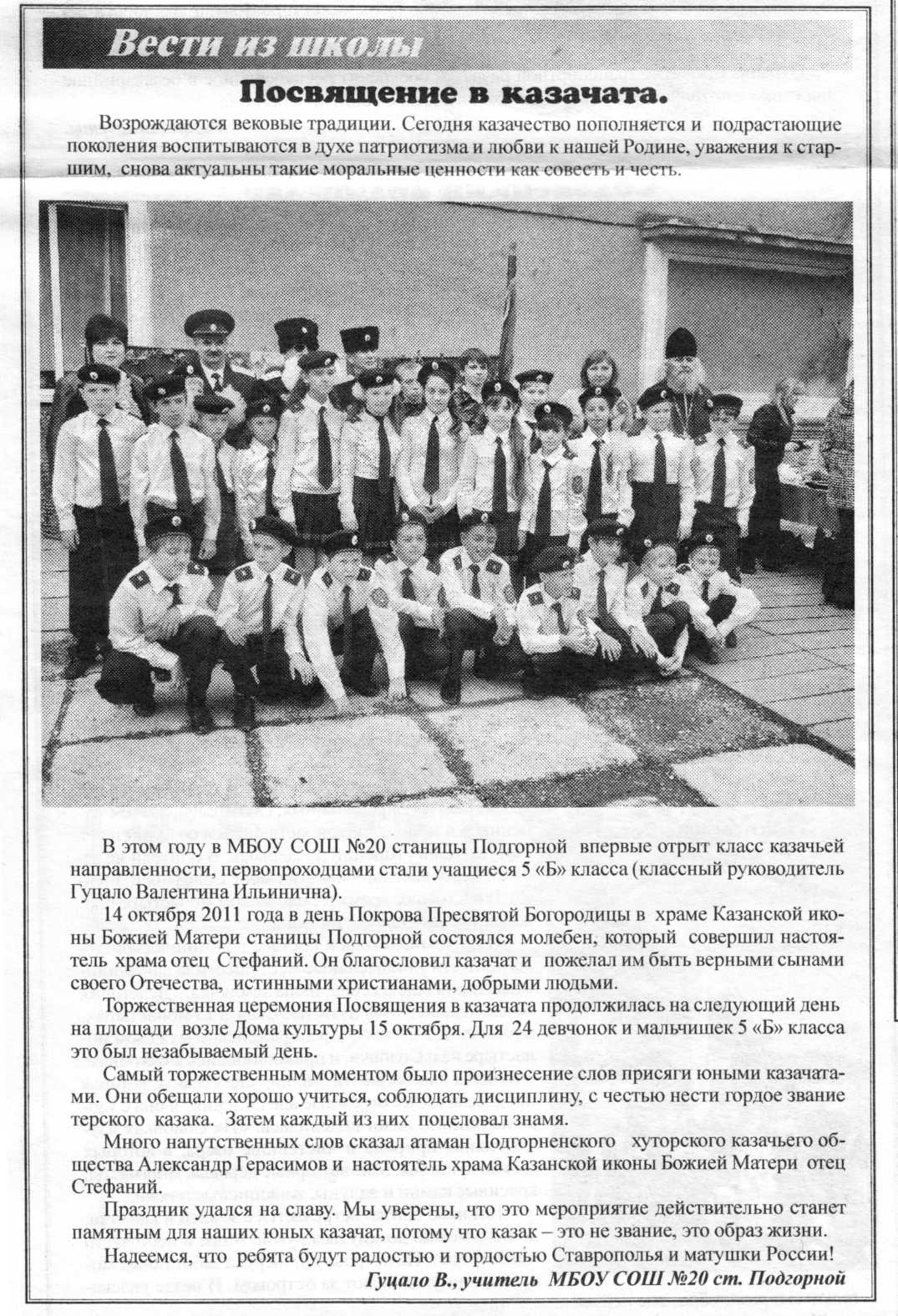 